КОНТРОЛЬНО-СЧЁТНАЯ ПАЛАТАШимского муниципального района(Контрольно-счётная палата)ул.Новгородская, д.21, р.п. Шимск, Новгородская обл., Россия, 174150               		   __________________________________________________________________от  03.10.2018  №    249                                                                                                         Председателю Думы на  №  М19-28- И/Д    от  26.09.2018                                              Шимского муниципального районаЛ.В. НиколаевойЗаключение № 32на проект Решения Думы Шимского муниципального района «О внесении изменений в решение Думы муниципального района от 25.12.2017 г. № 172»Заключение подготовлено Контрольно-счётной палатой Шимского муниципального района в соответствии с требованиями статьи 157 Бюджетного кодекса Российской Федерации , статьи 9 Федерального закона от 07.02.2011 № 6-ФЗ «Об общих принципах организации и деятельности контрольно-счетных органов субъектов Российской Федерации и муниципальных образований»,статьи 8 Положения о Контрольно-счётной палате Шимского муниципального района, утвержденного решением Думы Шимского муниципального района от 16.11.2011 №90 (с учетом последующих изменений).Представленный на экспертизу проект решения Думы Шимского муниципального района «О внесении изменений в решение Думы муниципального района от 25.12.2017 № 172» (далее по тексту - проект решения) подготовлен  и внесен на рассмотрение в Думу Шимского муниципального района председателем Комитета финансов Администрации Шимского муниципального района Ивановой М.Б..Проект решения для проведения экспертизы и подготовки заключения поступил в Контрольно-счётную палату Шимского муниципального района 17.09.2018 года. При проведении экспертизы использовались следующие нормативные правовые акты:Бюджетный кодекс Российской Федерации (далее –БК РФ);Решение Думы муниципального района от 05.12.2013 № 269 «Положение о бюджетном процессе в Шимском муниципальном районе» (с учетом внесенных изменений);Областной закон Новгородской области от 28.12.2017 N 210-ОЗ "Об областном бюджете на 2018 год и на плановый период 2019 и 2020 годов" (с учетом внесенных изменений);  Решение Думы муниципального района  от 25.12.2017 № 172  «О бюджете муниципального района на 2018 год и на плановый период 2019 и 2020 годов» (с учетом внесенных изменений)   (далее –решение о бюджете №172).Анализ нормативных правовых актовПредставленным проектом решения предлагается внести изменения в основные характеристики бюджета на 2018 год (доходную и расходную части бюджета муниципального района) без изменения  параметров планового периода на 2019-2020 годов.Изменение основных характеристик бюджета в 2018 году представлено в Таблице 1.Таблица 1 Согласно пояснительной записке к проекту решения вносимые изменения обусловлены необходимостью:Увеличения налоговых доходов в сумме 2407,5 тыс. рублей;Увеличения неналоговых доходов в сумме 873,1 тыс. рублей; уточнения объёмов доходов и расходов на основании полученных от главных распорядителей бюджетных средств областного бюджета изменений:1.  Связанных с уменьшением поступлений субвенции на осуществление отдельных государственных полномочий на 7174,5 тыс. рублей, из них: размер субвенций увеличен:- на государственную регистрацию актов гражданского состояния на 2018 год в сумме 14,2 тыс. рублей;- на получение общедоступного и бесплатного дошкольного образования в муниципальных дошкольных образовательных организациях, общедоступного и бесплатного дошкольного, начального общего, основного общего, среднего общего образования в муниципальных общеобразовательных организациях на 2018 год в сумме 685,7 тыс. рублей;- на осуществление отдельных государственных полномочий по организации деятельности по захоронению твердых коммунальных отходов в части разработки проектно-сметной документации на рекультивацию земельных участков, загрязненных в результате расположения на них объектов размещения отходов на 2018 год в сумме 4026,6 тыс. рублей;- на осуществление отдельных государственных полномочий по предоставлению дополнительных мер социальной поддержки в виде единовременной денежной выплаты на проведение капитального ремонта жилых помещений участникам Великой Отечественной войны, ставшими инвалидами, проживающими одиноко в многоквартирных домах на 2018 год в сумме 20,3 тыс. рублей;размер субвенций уменьшен:- на осуществление отдельных государственных полномочий по организации деятельности по обработке твердых коммунальных отходов в части разработки проектно-сметной документации на создание комплексов по сортировке свердых коммунальных отходов и (или) создания комплексов по сортировке твердых коммунальных отходов на 2018 год в сумме 11336,5 тыс. рублей;- на компенсацию родительской платы родителям (законным представителям) детей, посещающих частные и муниципальные образовательные организации, реализующие общеобразовательную программу дошкольного образования на 2018 год в сумме 100,0 тыс. рублей;- на обеспечение жилыми помещениями детей-сирот и детей, оставшихся без попечения родителей, лиц из числа детей-сирот и детей, оставшихся без попечения родителей на 2018 год в сумме 484,7 тыс. рублей.2. Связанных с увеличением межбюджетных трансфертов на частичную компенсацию дополнительных расходов на повышение оплаты труда работников бюджетной сферы на 2018 год в сумме 1153,6 тыс. рублей.Изменения остатков средств бюджета муниципального района по состоянию на 01.01.2018.Кроме того, проектом решения предложено:произвести межотраслевое перераспределение в 2018 году на сумму 924,9 тыс. руб.;внести изменения в текстовую часть решения о бюджете:пункт 1 - уточняются объём доходов и объём расходов на 2018 год, пункт 14 - утверждаются на 2018 год объёмы межбюджетных трансфертов, получаемых из других бюджетов бюджетной системы Российской Федерации на 2018 год ;пункт 15 - уточняется объем бюджетных ассигнований, направляемых на исполнение публичных нормативных обязательств на 2018 год, пункт 19 – уточняется объем бюджетных ассигнований муниципального дорожного фонда Шимского муниципального района,пункт 20 - уточняется размер резервного фонда на 2018 год и плановый период 2019 года;принять новую редакцию Приложений  1,2,8, 9,10.За счет уменьшения средств резервного фонда в 2018 году на 361,0 тыс. руб. проектом решения предлагается бюджетные ассигнования направить на:- обеспечение деятельности создаваемого казенного учреждения по оказанию централизованных услуг в области бухгалтерского учета.Проектом решения предлагается увеличить бюджетные ассигнования по пяти муниципальным программам: 1) «Развитие образования, молодежной политики и спорта в шимском муниципальном районе» - на 6644,6 тыс. рублей,2) «Развитие культуры и туризма Шимского муниципального района» - на 510,5 тыс. руб.;3)«Совершенствование и развитие местного самоуправления в Шимском муниципальном районе» -  на 506,6 тыс. руб.;4)Совершенствование и развитие сети автомобильных дорог местного значения Шимского муниципального района, повышение безопасности дорожного движения в Шимском муниципальном районе, организация транспортного обслуживания населения между поселениями в границах муниципального района» - на 11,8 тыс. рублей,5) «Социальная поддержка отдельных категорий граждан в Шимском муниципальном районе - на 20,3 тыс. рублей.Проектом решения предлагается уменьшить  бюджетные ассигнования по двум муниципальным программам: «Обеспечение экономического развития Шимского муниципального района» - на 11336,6 тыс. рублей,2) Управление муниципальными финансами Шимского муниципального района» - на 17 тыс. рублей.Предусмотренный проектом решения дефицит бюджета на 2018 год не противоречит нормам статьи 92.1 БК РФ.Согласно Приложению  2 к решению о бюджете, в соответствии с нормами статьи 96 БК РФ, дефицит предусматривается покрыть за счёт изменения остатков средств на счетах по учёту средств бюджета на едином счете по состоянию на 01.01.2018 года.ВыводКонтрольно-счётная палата Шимского муниципального района считает возможным принять проект решения Думы Шимского муниципального района «О внесении изменений в решение Думы муниципального района от 25.12.2017 № 172» к рассмотрению на заседании Думы Шимского муниципального района.Председатель Контрольно-счётной палаты                                         С.Н. Никифорова  Наименование показателяУтверждено решением о бюджете №172(в редакции от 18.07.2018 № 204), тыс. руб.Проект решения, тыс. руб.Отклонения, + увеличение, - уменьшениеОтклонения, + увеличение, - уменьшениеНаименование показателяУтверждено решением о бюджете №172(в редакции от 18.07.2018 № 204), тыс. руб.Проект решения, тыс. руб.в сумме, тыс. руб.Обоснование предлагаемых изменений1234=3-25Доходы 296260,6293520,3-2740,3Поступление из областногобюджета  иных межбюджетных трансфертов (увеличены на 1153,6 тыс. рублей) и распределение их по соответствующим целевым статьям на увеличение расходов, осуществляемых казёнными, бюджетными и автономными учреждениями, в рамках программных направлений расходов. Уменьшен объем  субвенций предоставляемых из областного бюджета на 7174,5 тыс. рублей в связи с чем уменьшены расходы, связанные с исполнением отдельных государственных полномочий. Увеличение налоговых и неналоговых доходов согласно уточненному прогнозу ГАД вна сумму 3280,6 тыс. рублей.Расходы297135,6298095,3959,7Поступление из областногобюджета  иных межбюджетных трансфертов (увеличены на 1153,6 тыс. рублей) и распределение их по соответствующим целевым статьям на увеличение расходов, осуществляемых казёнными, бюджетными и автономными учреждениями, в рамках программных направлений расходов. Уменьшен объем  субвенций предоставляемых из областного бюджета на 7174,5 тыс. рублей в связи с чем уменьшены расходы, связанные с исполнением отдельных государственных полномочий. Увеличение налоговых и неналоговых доходов согласно уточненному прогнозу ГАД вна сумму 3280,6 тыс. рублей.Прогнозируемый дефицит875,04575,03700Поступление из областногобюджета  иных межбюджетных трансфертов (увеличены на 1153,6 тыс. рублей) и распределение их по соответствующим целевым статьям на увеличение расходов, осуществляемых казёнными, бюджетными и автономными учреждениями, в рамках программных направлений расходов. Уменьшен объем  субвенций предоставляемых из областного бюджета на 7174,5 тыс. рублей в связи с чем уменьшены расходы, связанные с исполнением отдельных государственных полномочий. Увеличение налоговых и неналоговых доходов согласно уточненному прогнозу ГАД вна сумму 3280,6 тыс. рублей.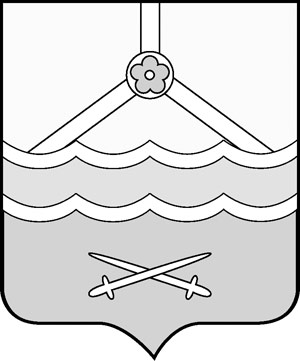 